Я Г О Д Н И Н С К И Й   Г О Р О Д С К О Й   О К Р У Г686230, поселок Ягодное, Ягоднинский район, Магаданская область, улица Спортивная, дом 6,  тел. (8 41343) 2-35-29, факс  (8 41343) 2-20-42, E-mail: Priemnaya_yagodnoe@49gov.ruАДМИНИСТРАЦИЯ ЯГОДНИНСКОГО ГОРОДСКОГО ОКРУГАПОСТАНОВЛЕНИЕот  «31» мая 2021 г.								№ 310В соответствии с Федеральным законом от 06.10. 2003 № 131 - ФЗ «Об общих принципах организации местного самоуправления в Российской Федерации», решением Собрания представителей Ягоднинского городского округа от 29.12.2020 № 20 «Об инициативных проектах в муниципальном образовании «Ягоднинский городской округ», в связи с обращением инициативной группы граждан по реализации инициативного проекта «Благоустройство детской игровой площадки, Магаданская область, п. Ягодное, ул. Ленина д. 4», администрация Ягоднинского городского округаПОСТАНОВЛЯЕТ:1. Определить часть территории Ягоднинского городского округа, на которой планируется реализация инициативного проекта «Благоустройство детской игровой площадки, Магаданская область, п. Ягодное, ул. Ленина д. 4», утвердив прилагаемую схему территории, подлежащей благоустройству в рамках инициативного проекта «Благоустройство детской игровой площадки, Магаданская область, п. Ягодное, ул. Ленина д. 4» согласно приложению к настоящему постановлению.2. Настоящее постановление подлежит официальному опубликованию в газете «Северная правда» и размещению на официальном сайте администрации Ягоднинского городского округа http://yagodnoeadm.ru. Глава Ягоднинскогогородского округа 									Н.Б. Олейник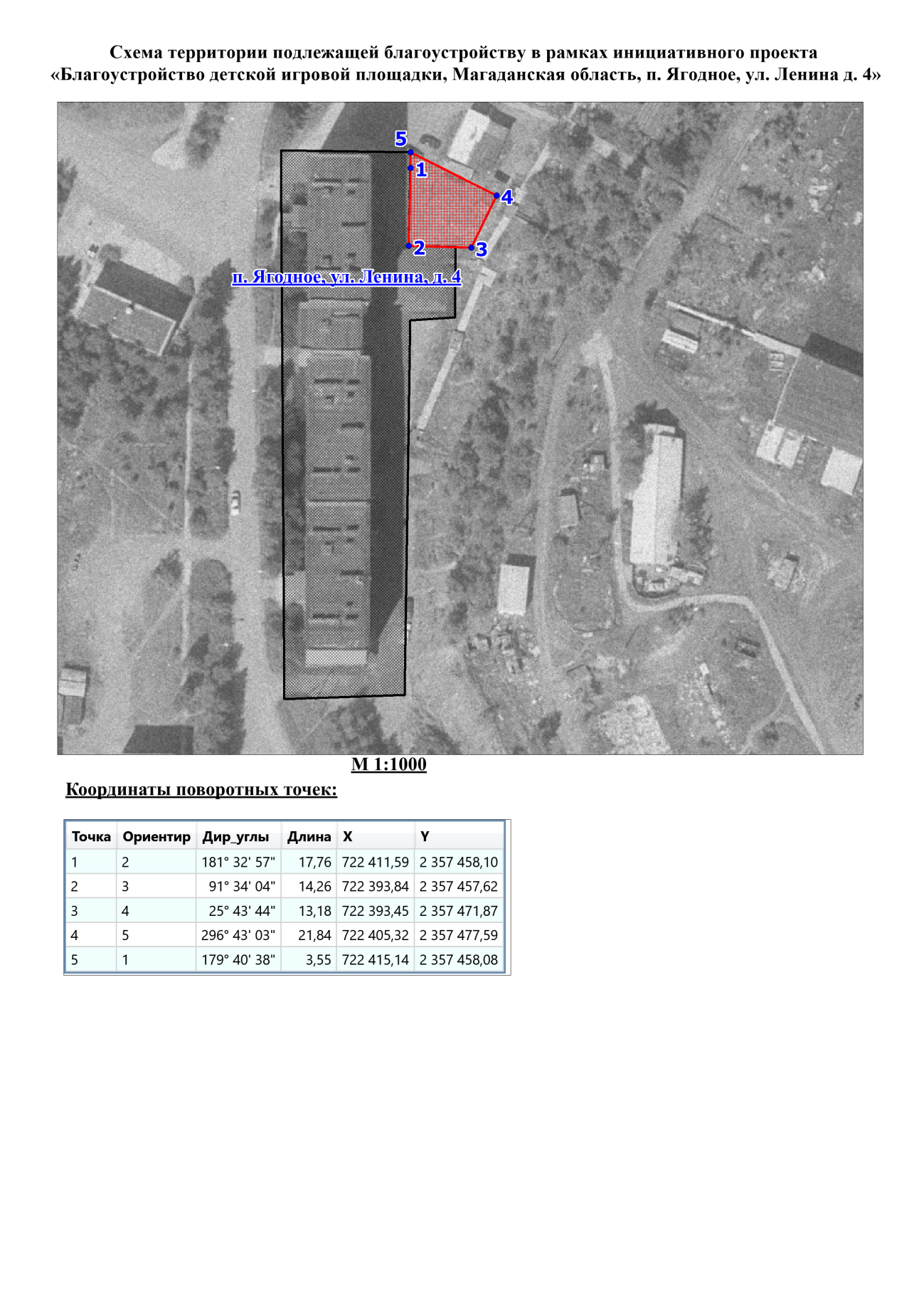 Об определении части территории Ягоднинского городского округа, на которой планируется реализация инициативного проекта «Благоустройство детской игровой площадки, Магаданская область, п. Ягодное, ул. Ленина д. 4»Утверждена постановлением администрации Ягоднинского городского округаот «31» мая 2021 № 310